сновного общего образования Первомайской средней школы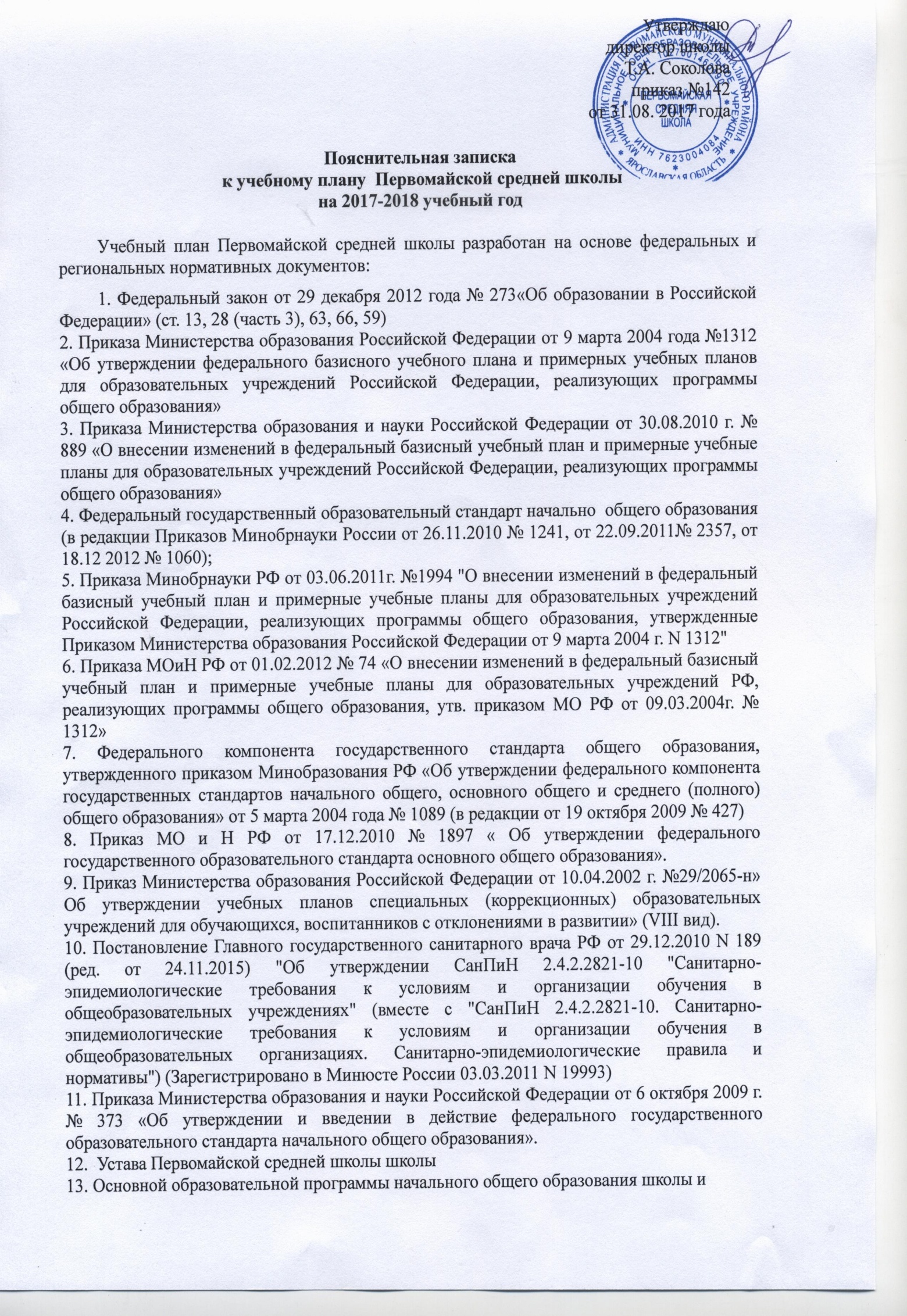 14. Письма департамента образования Ярославской области «Об образовательной деятельности в 2017-2018 учебном году» от 24.08.2017г. № ИХ.24-4773/17Все классы с 1 по 10 классы учатся по пятидневной учебной неделе. Объем обязательной учебной нагрузки соответствует требованиям СанПиН 2.4.2.2821-10 «Санитарно-эпидемиологические требования к условиям и организации обучения в общеобразовательных учреждениях» с изменениями, Санитарно-эпидемиологические правила и нормативы СанПиН 2.4.2.3286-15 «Санитарно-эпидемиологические требования к условиям и организации обучения и воспитания в организациях, осуществляющих образовательную деятельность по адаптированным основным общеобразовательным программам для обучающихся с ограниченными возможностями здоровья».Начальная школа:В 1,2 классах учебный процесс строится в рамках образовательной системы «Начальная школа 21 века» с соответствующим УМК,    в 3,4 классах в рамках образовательной системы Л.В. Занкова с соответствующим УМК. В соответствии с требованиями ФГОС в 1 – 4 классах организована внеурочная деятельность от 6,5 до 7,5  часов в неделю на ребенка с учётом пожеланий родителей и интересов обучающихся по следующим направлениям:-спортивно-оздоровительное;-духовно-нравственное;-социальное;-общеинтеллектуальное;-общекультурное.Основная школа:Введены предметы:5 – 7 классы – ОБЖ по 1 часу; в 9 классе – черчение 1час;В 9 классе увеличено количество часов для преподавания физической культуры (2+1 час);Предпрофильная подготовка в 9 классе реализуется через преподавание учебного предмета «Найди свой путь» – 1 час и курсов по выбору – 1 час в неделю.В соответствии с требованиями ФГОС в 5 – 8 классах организована внеурочная деятельность с учётом пожеланий родителей и интересов обучающихся по следующим направлениям:-спортивно-оздоровительное;-духовно-нравственное;-социальное;-общеинтеллектуальное;-общекультурное.Старшая школа:11 класс в 2017-2018 учебном году отсутствует.В  10 классе реализуется универсальное обучение в соответствии с Базисным учебным планом для образовательных учреждений РФ 2004 года.Увеличено количество часов по биологии (1+1) и по химии (1+1). Учебные предметы: экономика и география  будут выданы  в 10 классе – 1ч и 2 часа соответственно. Право (1 час) будет включен в учебный план  11 класса.По пожеланиям обучающихся и их родителей определяются элективные учебные предметы. На элективные предметы в 10 классе отведено 3 часа.Объем обязательной учебной нагрузки полностью соответствует базисному учебному плану.Коррекционное обучение:Коррекционно-развивающий учебно-воспитательный процесс в школе строится в соответствии со следующими основными положениями:пребывание ребенка с трудностями в обучении в комфортном психологическом климате с оптимальной наполняемостью класса от 9 до 12 обучающихся, что позволяет учителю реализовать принцип индивидуализации обучения (эффективно сочетая словесные, наглядные и практические методы обучения) при опросе, объяснении и закреплении нового материала, т.е. на всех этапах урока;коррекционная направленность обучения реализуется с помощью набора базовых учебных предметов, которые составляют инвариантную часть учебного плана. К числу таких предметов, кроме математики, русского языка и литературного чтения, относятся иностранный язык, окружающий мир, ритмика, трудовое обучение, изобразительное искусство, музыка, физическая культура;комплексное воздействие на ребенка с целью преодоления негативных тенденций развития, осуществляемое на индивидуальных и групповых коррекционных занятиях при тесном взаимодействии учителя, педагога-психолога, социального педагога.В системе коррекционно-развивающего обучения особая роль отводится психологическому и специальному педагогическому изучению обучающихся, а также динамическому наблюдению специалистами школьного психолого-медико-педагогического консилиума (ПМПк) за продвижением каждого ребенка. Обсуждение результатов обучения детей проводится на производственных совещаниях, совещаниях-консилиумах, заседаниях педагогического совета. На основе данных проведенного психологического и специального педагогического изучения составляется индивидуальная комплексная программа общего развития и коррекции отклонений в развитии обучающегося. Работа консилиума организуется в соответствии с Положением о психолого-медико-педагогическом консилиуме.В 8 классе увеличено количество часов для преподавания технологии (1+1 час), физической культуры (2+1),  для завершения изучения учебного предмета изобразительное искусство введен  1 час. Максимально допустимая  недельная нагрузка 33 часа соответствует нормам СанПин.Внеурочная деятельность во 3,4,8 классах формируется из часов, необходимых для обеспечения индивидуальных потребностей обучающихся с ОВЗ, из которых не менее 5 часов предусматривается на реализацию обязательных занятий коррекционной направленности, в 8 классе 2 часа.- коррекционно-развивающие занятия «Психологическая коррекция нарушений в развитии» (3,4,8 кл.) ;- коррекционные занятия по русскому языку в 3,4 классах; русскому языку и математике  классы (8);- ритмика (3,4 классы);Коррекционная подготовка организована во второй половине дня.Учебный план для обучающихся разновозрастного класса по образовательным программам, адаптированным для обучения лиц с умственной отсталостью составлен в соответствии с базисным учебным планом специальных (коррекционных) образовательных учреждений VIII вида (приказ Министерства образования Российской Федерации от 10.04.2002 г. № 29/ 2065-п, 1 вариант).Коррекционная подготовка представлена через коррекционные курсы и обязательные индивидуальные и групповые коррекционные занятия:«Развитие устной речи на основе изучения предметов и явлений окружающей действительности» (3,4 классы);«Ритмика»– (3,4 классы);«Социально-бытовая ориентировка» – 6, 7 классы"Ступеньки роста», 3,4 и «Познай себя», 6,7 классы«Социально-бытовая ориентировка» (5,6,9  классы);Обязательные индивидуальные и групповые коррекционные занятия  проводятся во второй половине дня.Промежуточная аттестация обучающихся проводится в соответствии с графиком, утвержденным директором с 02 по 22 мая 2018 года по контрольно-измерительным материалам, подготовленными администрацией школы.Учебный планна 2017/18 учебный год   Первомайская средней школы 1-4 классыИндивидуальный учебный планна 2017/18 учебный год   Первомайская средней школы для  обучающихся  3  и 4 классовимеющих ограниченные возможности здоровья (ЗПР)План  внеурочной деятельностиобучающихся 1-4 классов  Первомайской средней школы2017-2018 учебный год* Для обучающихся с ОВЗ  Учебный планна 2017/18 учебный год   Первомайская средняя школа5-8 классыУчебный планна 2017/18 учебный год   Первомайская средняя школадля   обучающего 8 класса, имеющего  ограниченные возможностями здоровья (ЗПР)План внеурочной деятельностиобучающихся 5-8 классов Первомайской средней школы2017-2018 учебный год*Для обучающихся с  ограниченными возможностями здоровья (ЗПР)Учебный планна 2017/18 учебный год Первомайская средней школе9 класс                                                 Учебный план                                            на 2017/2018  уч. г.                                      Первомайской средней школы,                                                   10 классУчебный планна 2017/2018 учебный год  Первомайской средней школы,для обучающихся с ограниченными возможностями здоровья,имеющих умственную отсталостьНа обязательные индивидуальные и групповые коррекционные занятия на обучающихся или группу отводится 15-25 мин. учебного времени.Предметные областиУчебные предметыКоличество часов в неделюКоличество часов в неделюКоличество часов в неделюКоличество часов в неделюПредметные областиУчебные предметы1 класс2 класс3 класс4 классРусский язык илитературное чтениеРусский язык5555Русский язык илитературное чтениеЛитературное чтение4443Иностранный языкНемецкий язык-222Математика и информатикаМатематика4444 Обществознание и естествознание (окружающий мир)Окружающий мир2222Основы религиозных культур и светской этикиОсновы религиозных культур и светской этики1ИскусствоМузыка1111ИскусствоИзобразительное искусство1111ТехнологияТехнология1111Физическая культураФизическая культура3333ИтогоИтого21232323Максимально допустимая аудиторная недельная нагрузкаМаксимально допустимая аудиторная недельная нагрузка21232323Формы промежуточной аттестацииФормы промежуточной аттестацииФормы промежуточной аттестацииФормы промежуточной аттестацииФормы промежуточной аттестацииФормы промежуточной аттестацииПредметыПредметы1класс2 класс3 класс4 классРусский языкРусский языкИтоговое контрольное списываниеИтоговое контрольное списываниеИтоговая контрольная работаИтоговый контрольный диктантЛитературное чтениеЛитературное чтениеПроверка навыков чтения Контрольная работа Контрольная работа Контрольная работаНемецкий языкНемецкий языкИЗИЗИЗМатематикаМатематикаИтоговая контрольная работаИтоговая контрольная работаИтоговая контрольная работаИтоговая контрольная работаОкружающий мирОкружающий мирИтоговая контрольная работаИтоговая контрольная работаИтоговая контрольная работаИтоговая контрольная работаОсновы религиозных культур и светской этикиОсновы религиозных культур и светской этикиПроектМузыкаМузыкаИЗИЗИЗИЗИзобразительное искусствоИзобразительное искусствоИЗИЗИЗИЗТехнологияТехнологияИЗИЗИЗИЗФизическая культураФизическая культураИЗИЗИЗИЗПредметные областиУчебные предметыКоличество часов в неделюКоличество часов в неделюПредметные областиУчебные предметы3 класс4 классРусский язык илитературное чтениеРусский язык54Русский язык илитературное чтениеЛитературное чтение44Иностранный языкНемецкий язык22Математика и информатикаМатематика44 Обществознание и естествознание (окружающий мир)Окружающий мир22Основы религиозных культур и светской этикиОсновы религиозных культур и светской этики-1ИскусствоМузыка11ИскусствоИзобразительное искусство11ТехнологияТехнология11Физическая культураФизическая культура33Итого:Итого:2323Максимально допустимая аудиторная недельная нагрузкаМаксимально допустимая аудиторная недельная нагрузка2323Формы промежуточной аттестацииФормы промежуточной аттестацииФормы промежуточной аттестацииФормы промежуточной аттестацииПредметыПредметы3 класс4 классРусский языкРусский языкКРКРЛитературное чтениеЛитературное чтение КРКРНемецкий языкНемецкий языкИЗИЗМатематикаМатематикаКРКРОкружающий мирОкружающий мирКРКРМузыкаМузыкаИЗИЗИзобразительное искусствоИзобразительное искусствоИЗИЗТехнологияТехнологияИЗИЗФизическая культураФизическая культураИЗИЗОсновы религиозных культур и светской этикиОсновы религиозных культур и светской этикиЗачетНаправлениеНазваниеФорма организации1класс2 класс3 класс4 классСпортивно-оздоровительноеПодвижные игрыИгра1111Спортивно-оздоровительноеРитмика*Игра11ОбщекультурноеУмелые рукиЗанятие111ОбщекультурноеТворческая мастерская*11ОбщекультурноеХореографияКружок1111ОбщекультурноеРечевое творчествоЗанятие1ОбщеинтеллектуальноеЯ – исследовательЗанятие1111Общеинтеллектуальное«Психологическая коррекция нарушений в развитии»*Коррекционно-развивающее занятие11Общеинтеллектуальное Обязательные индивидуальные и групповые коррекционные занятия по русскому языку и математике (восполнение пробелов в знаниях)*Занятия0,5/0,50,5/0,5Духовно – нравственноеКлассные социальные проектыТимуровское движение «Твори добро»1111Духовно – нравственноеКоррекционно-- развивающие занятия социальной направленности (классные часы, социальные проекты)*Тимуровское движение «Твори добро»11Духовно – нравственноеИстокиЗанятие1СоциальноеХозяюшкаКружок1111Итого на одного ребенка в неделюИтого на одного ребенка в неделюИтого на одного ребенка в неделюдо 6,5 ч.до 6,5  ч.до 8 ч./до 10 ч.*до 7 ч./до 10 ч*Предметные областиУчебные предметыКоличество часов в неделюКоличество часов в неделюКоличество часов в неделюКоличество часов в неделюПредметные областиУчебные предметы5 класс6 класс7 класс8 классРусский язык илитератураРусский язык5643Русский язык илитератураЛитература3322Иностранные языкиНемецкий язык3333Иностранные языкиАнглийский язык----Математика и информатикаМатематика55Математика и информатикаАлгебра33Математика и информатикаГеометрия22Математика и информатикаИнформатика11Общественно – научные предметыИстория России,всеобщая история2222Общественно – научные предметыОбществознание111Общественно – научные предметыГеография1122Естественно – научные предметыФизика22Естественно – научные предметыБиология1122Естественно – научные предметыХимия2ИскусствоМузыка1111ИскусствоИзобразительное искусство1111ТехнологияТехнология2222Основы духовнонравственнойкультуры народовРоссииОсновы духовнонравственнойкультуры народовРоссии0,5-Физическая культура и основы безопасности жизнедеятельностиФизическая культура3333Физическая культура и основы безопасности жизнедеятельностиОсновы безопасности жизнедеятельности1111ИтогоИтого28,5303233Максимально допустимая аудиторная недельная нагрузкаМаксимально допустимая аудиторная недельная нагрузка29303233Формы промежуточной аттестацииФормы промежуточной аттестацииФормы промежуточной аттестацииФормы промежуточной аттестацииФормы промежуточной аттестацииПредметыПредметы5 класс6 класс7 класс8 классРусский языкРусский языкКРКРКРКРЛитератураЛитератураИЗИЗИЗИЗНемецкий языкНемецкий языкИЗИЗИЗИЗАнглийский языкАнглийский языкИЗМатематикаМатематикаКРКРКРКРИнформатикаИнформатикаКРКРИстория России,всеобщая историяИстория России,всеобщая историяИЗИЗИЗИЗОбществознаниеОбществознание-ИЗИЗИЗГеографияГеографияИЗИЗИЗИЗФизикаФизикаИЗИЗБиологияБиологияИЗИЗИЗИЗМузыкаМузыкаИЗИЗИЗИЗИзобразительное искусствоИзобразительное искусствоИЗИЗИЗИЗТехнологияТехнологияИЗИЗИЗИЗФизическая культураФизическая культураИЗИЗИЗИЗОсновы безопасности жизнедеятельностиОсновы безопасности жизнедеятельностиИЗИЗИЗИЗПредметные областиУчебные предметыКоличество часов в неделюФормы промежуточной аттестацииПредметные областиУчебные предметы8 классФормы промежуточной аттестацииРусский язык илитератураРусский язык3КРРусский язык илитератураЛитература2ИЗИностранные языкиНемецкий язык3ИЗИностранные языкиАнглийский язык-Математика и информатикаМатематикаМатематика и информатикаАлгебра3КЗМатематика и информатикаГеометрия2КЗМатематика и информатикаИнформатика1ИЗОбщественно – научные предметыИстория России,всеобщая история2ИЗОбщественно – научные предметыОбществознание1ИЗОбщественно – научные предметыГеография2ИЗЕстественно – научные предметыФизика2ИЗЕстественно – научные предметыХимия2Естественно – научные предметыБиология2ИЗИскусствоМузыка1ИЗИскусствоИзобразительное искусство1ИЗТехнологияТехнология2ИЗФизическая культура и основы безопасности жизнедеятельностиФизическая культура3ИЗФизическая культура и основы безопасности жизнедеятельностиОсновы безопасности жизнедеятельности1ИЗ                  ИТОГО:                                                       33                  ИТОГО:                                                       33                  ИТОГО:                                                       33Максимально допустимая недельная нагрузкаМаксимально допустимая недельная нагрузка33НаправлениеНазваниеФорма организации5 кл.6 кл.7 кл.8 кл.Спортивно-оздоровительноеСпортивные игрыЗанятие1111Спортивно-оздоровительноеСтрелковыйКружок1111Спортивно-оздоровительноеЛегкая атлетикаКружок2222Спортивно-оздоровительноеПризывникСекция (гири)1-ОбщекультурноеЮный инспектор движенияОбъединение1111ОбщекультурноеЮные талантыОбъединение1111Обще-интеллектуальноеРодное словоЗанятие11Обще-интеллектуальноеЮный биолог – исследовательЗанятие11Обще-интеллектуальноеЮный географ(Вокруг света)Объединение11Обще-интеллектуальноеМатематикаКоррекционно-развивающее занятие *1Обще-интеллектуальноеПродвинутый пользовательЗанятие11Обще-интеллектуальноеВ мире химических элементовЗанятие11Обще-интеллектуальноеРусский языкКоррекционно-развивающее занятие *1Обще-интеллектуальноеПсихологическая коррекция нарушений в развитииКоррекционно-развивающее занятие*2Духовно-нравственноеЛитературное краеведениеОбъединение333СоциальноеВоспитательная работа в классеКоррекционно-развивающее занятие соц. направленности (классные часы, соц. проекты)*1СоциальноеХозяюшкаОбъединение2222СоциальноеЮный друг полицииОбъединение1111Итого на одного обучающегося в неделюИтого на одного обучающегося в неделюИтого на одного обучающегося в неделюдо 10 ч.до 10 ч.до 10 ч.до10 ч.№Образовательная область, предметы9 классФормы промежуточной аттестации1Русский язык2КР2Литература3ИЗ3Немецкий язык3ИЗ4Математика5КР5Информатика и ИКТ2ИЗ6История2ИЗ7Обществознание1ИЗ8 География2ИЗ9Биология2ИЗ10Физика2ИЗ11Химия2ИЗ12Изобразительное искусство0,5ИЗ13Музыка0,5ИЗ14ТехнологияИЗ15Физическая культура3ИЗ16Основы безопасности жизнедеятельности-ИЗ17Черчение1ИЗ18Найди свой путь1Проект19Курсы по выбору1ИЗИтогоИтого33Факультативные, индивидуаль-ные, групповые занятияФакультативные, индивидуаль-ные, групповые занятияИТОГО:ИТОГО:33Максимально допустимая аудиторная недельная нагрузкаМаксимально допустимая аудиторная недельная нагрузка33№Учебные предметы10Промежуточная аттестация1Русский язык1КР2Литература3ИЗ3Немецкий язык3ИЗ4Математика5КР5Информатика и ИКТ1ИЗ6История2ИЗ7Обществознание1КР8Экономика1ИЗ9Биология2ИЗ10Физика2ИЗ11Химия2ИЗ12Мировая художественная культура1ИЗ13Технология1ИЗ14Физическая культура3ИЗ15Основы безопасности жизнедеятельности1ИЗ16География2ИЗИтого:Итого:31Элективные учебные предметыЭлективные учебные предметы3Стилистика русского языкаСтилистика русского языка1ИЗПрактикум по математикеПрактикум по математике1ИЗРешение задач по биологии/физикеРешение задач по биологии/физике0,5\0,5ИЗИТОГОИТОГО34Максимально допустимая аудиторная недельная нагрузкаМаксимально допустимая аудиторная недельная нагрузка34№Образовательные областиЧисло учебных часов в неделюЧисло учебных часов в неделюЧисло учебных часов в неделюЧисло учебных часов в неделю№Образовательные областимладшиемладшиестаршиестаршие№13467111111Общеобразовательные курсыОбщеобразовательные курсыОбщеобразовательные курсыОбщеобразовательные курсыОбщеобразовательные курсыОбщеобразовательные курсы1Чтение и развитие речи54432Письмо и развитие речи55443Математика55554Биология225География226История Отечества27Изобразительное искусство11118Музыка и пение11119Физическая культура2222                                2                                2                                2                                2                                2                                210Трудовое обучение2311Профессиональное трудовое обучение7812Трудовая практика (в днях)1010                               3                               3                               3                               3                               3                               3Коррекционные курсыКоррекционные курсыКоррекционные курсыКоррекционные курсыКоррекционные курсыКоррекционные курсы13Развитие устной речи на основе изучения предметов и явлений окружающей действительности1114Социально-бытовая ориентировка2215Ритмика11ИТОГО:ИТОГО:23233032Максимально допустимая аудиторная недельная нагрузкаМаксимально допустимая аудиторная недельная нагрузка23233032Формы промежуточной аттестацииФормы промежуточной аттестацииФормы промежуточной аттестацииФормы промежуточной аттестацииФормы промежуточной аттестацииФормы промежуточной аттестацииОбщеобразовательные курсыОбщеобразовательные курсы3 кл.4кл.6 кл7 кл.1.Чтение и развитие речиИЗИЗИЗИЗ2.Письмо и развитие речиКРКРКРКР3.МатематикаКРКРКРКР4.БиологияИЗИЗ5.ГеографияИЗИЗ6.История ОтечестваИЗИЗ7.Изобразительное искусствоИЗИЗИЗИЗ8.Музыка и пениеИЗИЗИЗИЗ9.Физическая культураИЗИЗИЗИЗ10.Трудовое обучениеИЗИЗИЗИЗ11.Профессиональное трудовое обучениеИЗИЗ12.Развитие устной речи на основе изучения предметов и явлений окружающей действительностиИЗИЗ13.Социально-бытовая ориентировкаИЗИЗ14.РитмикаИЗИЗ3 класс4 класс6 класс7 классОбязательные индивидуальные и групповые коррекционные занятия2211«Ступеньки роста»2211«Познай и измени себя»Итого:2 ч.411